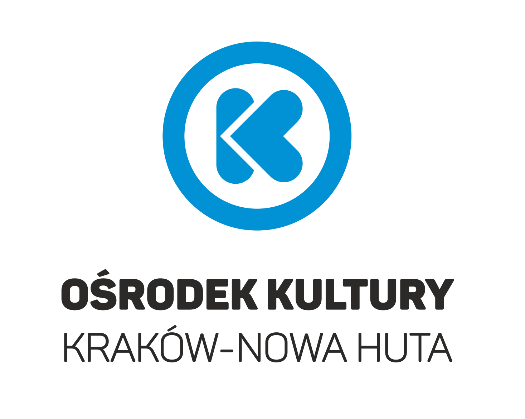 REGULAMINKONKURSU RECYTATORSKIEGO Z CYKLU MÓJ ŚWIAT Noc Poezji 2022 pt. ,,Wolność, co nam w duszy gra”zwanego dalej: „Konkursem”§ 1POSTANOWIENIA OGÓLNEOrganizatorem konkursu jest Klub Aneks Ośrodka Kultury Kraków-Nowa Huta. Celem konkursu jest: stworzenie dzieciom możliwości zaprezentowania swoich umiejętności recytatorskichprzybliżenie sylwetek poetów polskichpopularyzacja wśród dzieci literatury dbanie o poprawność języka polskiego wśród dziecikształtowanie wyobraźni i wrażliwości dzieci.§ 2WARUNKI UCZESTNICTWA Adresatami konkursu są dzieci z nowohuckich przedszkoli i klas I-III szkół podstawowych zlokalizowanych w Nowej Hucie. Zgłoszenia dokonuje kierownik placówki.Każdy uczestnik może zaprezentować tylko jeden wiersz wybranego autora.Karty zgłoszenia przyjmowane są do 3 października 2022 r. w godz. od 14.00 do 20.00, tel. 12 685 00 34 lub 698 946 937. Jury konkursu przy ocenie występów, będzie brać pod uwagę:oryginalność interpretacji tekstupoprawność fonetyczną deklamacji kulturę słowa - ogólny wyraz artystyczny.Przesłuchania uczestników odbędą się 4 i 5 października 2022 r. w Klubie Aneks Ośrodka Kultury Kraków – Nowa Huta (ul. A. Mycielskiego 11, Kraków). Dla laureatów konkursu przewidziano nagrody i dyplomy, zaś dla uczestników – dyplomy.Finał konkursu z rozdaniem nagród odbędzie się 8 października 2022 r. o godz. 10.00 w Klubie Aneks Ośrodka Kultury Kraków Nowa Huta (ul. A. Mycielskiego 11, Kraków).Laureaci zostaną poinformowani o wyniku konkursu do godz. 12:00 w dniu 4 i 5 października 2022 i zaproszeni na finał. Występy laureatów będą fotografowane i nagrywane wyłącznie w celu promocji Konkursu w sieci w celach archiwizacji.Złożenie deklaracji uczestnictwa jest równoznaczne z akceptacją treści Regulaminu.    § 3PRZETWARZANIE I OCHRONA DANYCH OSOBOWYCHAdministratorem danych uczestników gromadzonych w zakresie niezbędnym do realizacji Konkursu jest Ośrodek Kultury Kraków – Nowa Huta z siedzibą w Krakowie, os. Zgody 1W Ośrodku Kultury Kraków-Nowa Huta został powołany Inspektor Ochrony Danych zgodnie z postanowieniami RODO, z którym można się kontaktować w sprawach związanych z przetwarzaniem danych osobowych przez Administratora, e-mail: rodo@krakownh.pl, adres: Ośrodek Kultury Kraków – Nowa Huta, os. Zgody 1, 31- 949 Kraków.Podanie danych jest dobrowolne, jednak jest niezbędnym warunkiem udziału 
w Konkursie. Dane osobowe uczestnika/opiekuna prawnego: imię i nazwisko, adres e-mail lub numer telefonu (jedynie do kontaktu), wizerunek utrwalony 
w materiale fotograficzno-filmowym, zbierane są przez Ośrodek w celach realizacji Konkursu, celach promocyjnych działalności statutowej Ośrodka oraz dla potrzeb archiwalnych Ośrodka.  Odbiorcami danych osobowych będą: podmioty uprawnione do otrzymania danych na podstawie przepisów prawa;osoby upoważnione przez Administratora danych;podmioty, którym Administrator danych zleca wykonanie czynności, z którymi wiąże się konieczność przetwarzania danych.Dane osobowe przetwarzane będą na potrzeby Konkursu przez okres 2 lat lub do czasu cofnięcia udzielonej zgody/ będą przez okres niezbędny do realizacji Konkursu i archiwizacji lub do czasu cofnięcia udzielonej zgody.Dane osobowe nie będą przekazywane do państwa trzeciego/organizacji międzynarodowej. Uczestnikowi/Opiekunowi prawnemu uczestnika przysługuje prawo do: wglądu, sprostowania, ograniczenia przetwarzania, a także przenoszenia danych oraz wniesienia sprzeciwu. W takich sytuacjach prosimy o przesłanie pisemnego wniosku do Inspektora Ochrony Danych (IOD);żądania usunięcia danych (w zakresie zgodnym z prawem) poprzez przesłanie wniosku w formie elektronicznej na adres: biuro@krakownh.pl.wniesienia skargi do organu nadzorczego zajmującego się ochroną danych osobowych, tj. Prezesa Urzędu Ochrony Danych Osobowych, gdy uzna, iż przetwarzanie danych narusza przepisy ogólnego rozporządzenia RODO;Dane nie będą przetwarzane w sposób zautomatyzowany w tym również w formie profilowania.§ 4POSTANOWIENIA KOŃCOWERegulamin wchodzi w życie z dniem 10.09.2022Regulamin dostępny jest na stronie Organizatora - w zakładce Noc Poezji 2022 oraz u koordynatorki pod adresem: danut.radosz@krakownh.plWszelkie zmiany niniejszego Regulaminu wymagają formy pisemnej i będą aktualizowane oraz udostępniane zgodnie z ust. 2 powyżej.Ogólny nadzór nad realizacją Konkursu, a także rozstrzyganie spraw nieregulowanych niniejszym Regulaminem, należy do Organizatora projektu. W kwestiach nieuregulowanych w niniejszym Regulaminie mają zastosowanie przepisy prawa w tym Kodeksu Cywilnego.Materiały reklamowo - promocyjne konkursu mają jedynie charakter informacyjny.Organizator nie ponosi odpowiedzialności za działania lub zaniechania uczestników konkursu oraz osób trzecich.Informacji dodatkowych o konkursie udzielają pracownicy Klubu Aneks Ośrodka Kultury Kraków-Nowa Huta (ul. A. Mycielskiego 11, 12 685 00 34, 504 419 247 aneks@krakownh.pl). Organizatorzy zastrzegają sobie prawo do zmiany Regulaminu.